鄂尔多斯市杭锦旗公共资源交易中心单一来源文件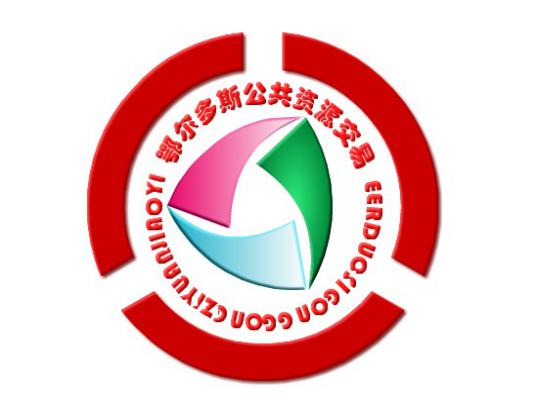 货物类项目名称：杭锦旗教育体育局采购普通高中教科书项目项目编号：CG2019HDY1097（内部受理编号：2019CGHD0044）2019年07月23日目   录第一章采购公告	3第二章供应商须知	5第三章合同与验收	12第四章单一来源内容与技术要求	15第五章供应商资格证明	15第六章单一来源程序及方法	17第七章响应文件格式与要求	19温馨提示	错误！未定义书签。第一章 采购公告杭锦旗教育体育局采购普通高中教科书项目单一来源公告鄂尔多斯市杭锦旗公共资源交易中心受杭锦旗教育体育局委托，采用单一来源方式采购普通高中教科书项目。欢迎符合资格条件的供应商前来报名参加。一.项目概述1.名称与编号项目名称：普通高中教科书项目 批准文件编号：杭财购准字【2019】46号采购文件编号：CG2019HDY1097（内部受理编号：2019CGHD0044）2.内容及分包情况（技术规格、参数及要求）二.供应商的资格要求供应商应符合《中华人民共和国政府采购法》第二十二条规定的条件；2. 供应商名称：内蒙古鄂尔多斯市新华书店有限公司杭锦旗分公司三.获取单一来源文件的时间、地点、方式符合上述条件的供应商可于2019年07月23日起登录内蒙古自治区政府采购网、内蒙古自治区公共资源交易网、鄂尔多斯市政府采购网或鄂尔多斯市公共资源交易网站获取单一来源文件。1.内蒙古自治区政府采购网（http://www.nmgp.gov.cn）。登录网站页面，在“盟市旗县采购公告”中查询采购信息，点击信息公告页面下方的“相关附件”即可浏览、下载单一来源文件。2.内蒙古自治区公共资源交易网（www.nmgggzyjy.gov.cn）。登录网站页面，在“政府采购采购公告”中查询采购信息。3.鄂尔多斯市政府采购网（http://zfcg.ordos.gov.cn）。登陆网站页面，点击“政府采购公告”，查询采购信息，点击信息公告页面中“下载单一来源文件”可浏览、下载单一来源文件。4.鄂尔多斯市公共资源交易网（http://www.ordosggzyjy.org.cn）。登陆网站页面，点击“政府采购”中的“信息公告”栏，查询采购信息，点击信息公告页面左下角“附件”即可浏览、下载单一来源文件。5. 杭锦旗公共资源交易网（http://www.ordosggzyjy.org.cn/TPFront_hjq/）。登陆网站页面，点击“政府采购”中的“信息公告”栏，查询采购信息，点击信息公告页面左下角“附件”即可浏览、下载招标文件。6.报名方式及报名时间详见招标文件第二章“报名须知”。四.采购文件售价本次采购文件的售价为0元人民币。五.递交投标（响应）文件截止时间、商定时间及地点递交投标（响应）文件截止时间：2019年07月29日09时00分投标地点：杭锦旗公共资源交易中心七楼评标室（杭锦旗锡尼镇杭锦大街武装部西荣泰丰地产七楼）商定时间：2019年07月29日09时00分商定地点：杭锦旗公共资源交易中心七楼评标室（杭锦旗锡尼镇杭锦大街武装部西荣泰丰地产七楼）六.联系方式采购代理机构名称：鄂尔多斯市杭锦旗公共资源交易中心地址：杭锦旗公共资源交易中心七楼政府采购部（杭锦旗锡尼镇杭锦大街武装部西荣泰丰地产七楼）邮政编码：017400联系人： 邬尚东联系电话：0477-6860805采购单位名称：杭锦旗教育体育局地址：杭锦旗锡尼镇邮政编码：017400联系人：苏海平联系电话：13604775921                              鄂尔多斯市杭锦旗公共资源交易中心2019年07月23日第二章 供应商须知一.前附表二.说明1.总则本单一来源文件依据《中华人民共和国政府采购法》、《中华人民共和国政府采购法实施条例》和《政府采购非招标采购方式管理办法》（财政部令第74号）及国家和自治区有关法律、法规、规章制度编制。供应商应仔细阅读本单一来源文件的所有内容（包括答疑、补充、澄清以及修改等），按照单一来源文件要求以及格式编制响应文件，并保证其真实性，否则一切后果自负。本次政府采购方式为单一来源，是指采购人从某一特定供应商处采购货物、工程和服务的采购方式。本单一来源文件所称货物，是指各种形态和种类的物品。提供的货物必须合法生产或销售且符合国家有关标准要求。2.适用范围本单一来源文件仅适用于本次单一来源采购公告中所涉及的项目和内容。3.投标费用供应商应承担所有与准备和参加投标有关的费用。不论投标结果如何，杭锦旗公共资源交易中心和采购人均无义务和责任承担相关费用。4.当事人4.1“采购人”是指依法进行政府采购的国家机关、事业单位、团体组织。本单一来源文件的采购人特指杭锦旗教育体育局。4.2“集中采购机构”是指人民政府依法设立的代理集中采购项目的执行机构。本单一来源文件的集中采购机构特指鄂尔多斯市杭锦旗公共资源交易中心（以下简称杭锦旗公共资源交易中心）。4.3“供应商”是指向采购人提供货物、工程或者服务的法人、其他组织或者自然人。4.4“单一来源采购人员”是指根据《中华人民共和国政府采购法》等法律法规规定，由采购人代表和有关专家组成以确定成交供应商或者推荐成交候选人的临时组织。4.5“成交供应商”是指经单一来源采购人员评审确定的对单一来源文件做出实质性响应，取得与采购人签订合同资格的供应商。5.合格的供应商5.1具有独立承担民事责任的能力、具有良好的商业信誉和健全的财务会计制度、有依法缴纳税收和社会保障资金的良好记录、具有履行合同所必须的设备和专业技术能力、参加采购活动前3年内在经营活动中没有重大违法记录，并按照要求提供相关证明材料。5.2到递交响应文件截止时间，通过“信用中国”网站（www.creditchina.gov.cn）、中国政府采购网（www.ccgp.gov.cn）查询相关主体信用记录。对列入失信被执行人、重大税收违法案件当事人名单、政府采购严重违法失信行为记录名单及其他不符合《中华人民共和国政府采购法》第二十二条规定条件的供应商，拒绝其参与政府采购活动。5.3 符合本招标文件规定的资格要求，并按照要求提供相关证明材料。5.4单位负责人为同一人或者存在直接控股、管理关系的不同供应商，不得参加同一合同项下的政府采购活动。5.5为采购项目提供整体设计、规范编制或者项目管理、监理、检测等服务的供应商，不得再参加该采购项目的其他采购活动。5.6由于法人分支机构不能独立承担民事责任，不能以分支机构的身份参加政府采购，只能以法人身份参加。6.语言文字以及度量衡单位6.1所有文件使用的语言文字为简体中文。专用术语使用外文的，应附有简体中文注释，否则视为无效6.2所有计量均采用中国法定的计量单位。6.3所有报价一律使用人民币，货币单位：元。7.其他条款无论成交与否供应商递交的响应文件均不予退还。三.单一来源文件的构成（1）单一来源采购公告；（2）供应商须知；（3）合同条款和格式；（4）单一来源内容和技术要求；（5）单一来源程序及方法；四.响应文件1.响应文件的构成响应文件应按照单一来源文件第七章“响应文件格式”进行编写（可以增加附页），作为响应文件的组成部分。2.投标报价2.1 供应商应按照“第四章单一来源内容与要求”的供货内容、责任范围以及合同条款进行报价。并按“开标一览表”和“投标货物分项报价明细表”规定的格式报出总价和分项价格。投标总价中不得包含单一来源文件要求以外的内容，否则，在评审时不予核减。2.2 投标报价的范围：本次投标报价为一次性报价。投标报价含主件、标准附件、备品备件、专用工具、安装、调试、检验、培训、技术服务、运输、保险及因购买货物和服务所需缴纳的所有税、费等全部费用。2.3投标报价不得有选择性报价和附有条件的报价，每一种规格的货物只允许有一个报价，不得缺项、漏项、不得高于预算价，否则按无效投标处理。2.4供应商应按单一来源文件《开标一览表》要求的统一格式填写。2.5对报价的计算错误按以下原则修正：（1）响应文件中开标一览表（报价表）内容与响应文件中相应内容不一致的，以开标一览表（报价表）为准；（2）大写金额和小写金额不一致的，以大写金额为准；（3）单价金额之和与总价不符的，应以总价为准。3.响应文件的编制要求3.1纸质响应文件编制要求：响应文件应用A4纸书写、打印，响应文件正本1份,副本2份。正本和副本的封面上应清楚地标记“正本”或“副本”的字样，副本可采用正本复印件。当副本和正本不一致时，以正本为准。响应文件的正本与副本应分别装订成册，并编制目录，页码必须连续（所附的图纸、不能重新打印的资料和印刷品等除外）。3.2电子版响应文件编制要求：提供PDF格式和word格式电子文档一份，内容必须一致，在电子文档上标明供应商全称。（电子文档可使用U盘或光盘）。3.3响应文件正、副本中要求签署盖章的应按要求由供应商的法定代表人或其授权委托人签字并加盖公章。响应文件应尽量避免涂改、行间插字或删除，如果出现上述情况，改动之处应当加盖公章或由供应商的法定代表人（授权委托人）签字确认。注：供应商在响应文件及相关书面文件中的单位公章（包括印章、公章等）均指与供应商名称全称一致的标准公章，不得使用其他形式（如带有“专用章”、“财务章”、“业务章”等）的印章。3.4响应文件的装订应采用胶订方式牢固装订成册，不可插页抽页，不可采用活页纸进行装订；供应商同时对多个标包投标的，响应文件应按所投标包分别编制并分册胶装、分包密封。3.5响应文件的密封。供应商应使用密封袋将响应文件密封，电子文档可密封至响应文件中也可单独密封。密封封面上需注明“项目名称”、“项目编号”、“分包号”、“供应商全称”和《响应文件》或《电子版》字样，并在密封包装上粘贴密封条。供应商按上述规定进行密封和标记后，将响应文件按照单一来源文件的要求送达指定地点。如果未按上述规定进行密封和标记，杭锦旗公共资源交易中心对误投或提前启封概不负责。4.投标有效期4.1在供应商须知前附表规定的投标有效期内，供应商不得要求撤销或修改其响应文件。4.2出现特殊情况需要延长投标有效期的，采购人以书面形式通知所有供应商延长投标有效期。供应商同意延长的，应相应延长其投标保证金的有效期，但不得要求或被允许修改或撤销其响应文件；供应商拒绝延长的，其投标失效，但供应商有权收回其投标保证金。5.响应文件的修改和撤回供应商在投标截止时间前，可以对所递交的响应文件进行补充、修改或者撤回。补充、修改的内容应当按单一来源文件要求签署、盖章，并作为响应文件的组成部分；补充、修改的内容与响应文件不一致的，以补充、修改的内容为准；撤回的应以书面形式告知杭锦旗公共资源交易中心。在递交响应文件截止时间后到单一来源文件规定的投标有效期终止之前，供应商不得补充、修改、替代或者撤回其响应文件。6.响应文件的递交在单一来源文件要求提交响应文件的截止时间之后送达的响应文件，为无效响应文件，采购单位或杭锦旗公共资源交易中心拒收。六.商定商定时间和地点1.商定时间与投标截止时间为同一时间；商定地点为单一来源文件规定的地点。2.采购人、杭锦旗公共资源交易中心对误投或未按规定时间、地点进行投标的概不负责。七.评审1.单一来源采购人员1.1单一来源采购人员由采购人代表和评审专家共3人及以上单数组成，其中评审专家人数不得少于单一来源小组成员总数的2/3。1.2单一来源采购人员成员有下列情形之一的，应当回避：（1）参加采购活动前三年内,与供应商存在劳动关系,或者担任过供应商的董事、监事,或者是供应商的控股股东或实际控制人；（2）与供应商的法定代表人或者负责人有夫妻、直系血亲、三代以内旁系血亲或者近姻亲关系；（3）与供应商有其他可能影响政府采购活动公平、公正进行的关系；2.单一来源原则单一来源活动遵循公平、公正、科学和择优的原则，以单一来源文件和响应文件为基本依据，并按照单一来源文件规定的方法和标准与供应商商定合理的成交价格并保证采购项目质量。3.采购活动终止的情形出现下列情形之一的，采购人或者采购代理机构应当终止采购活动：（1）因情况变化，不再符合规定的单一来源采购方式适用情形的；（2）出现影响采购公正的违法、违规行为的；（3）报价超过采购预算的。（4）因重大变故，采购任务取消；（5）法律、法规以及单一来源文件规定其他情形。4.定标单一来源采购人员按照单一来源文件确定的方法、步骤、标准确定合理的成交价格并保证采购项目质量。5.成交结果公告5.1成交供应商确定后，杭锦旗公共资源交易中心将在内蒙古自治区政府采购网、内蒙古自治区公共资源交易网、鄂尔多斯市政府采购网和鄂尔多斯市公共资源交易网上发布成交结果公告，同时将成交结果以公告形式通知未成交的供应商，中标公告期限为1个工作日。5.2成交供应商须将成交货物报价明细表（WORD格式电子版，格式下载地址：鄂尔多斯市公共资源交易网—办事指南—办事表格下载—政府采购相关范本）（包括货物名称、生产厂家、品牌、规格、型号、数量、单位、单价及总价等）于单一来源结束后当天发送在杭锦旗公共资源交易中心工作人员邮箱内（（扫描件发送至952707192@qq.com或书面送达），并在邮件标题注明项目名称及成交单位名称。八.成交通知书发放杭锦旗公共资源交易中心以书面形式向成交供应商发出成交通知书，成交通知书是合同的组成部分，成交通知书对采购人和成交供应商具有同等法律效力。成交供应商须持法定代表人授权委托书及本人身份证至市公共资源交易中心杭锦旗公共资源交易中心领取。第三章 合同与验收一.合同要求    1.一般要求1.1采购人应当自中标通知书发出之日起30日内，按照单一来源文件和中标人响应文件的规定，与中标人签订书面合同。所签订的合同不得对单一来源文件确定的事项和中标人响应文件作实质性修改。合同签订双方不得提出任何不合理的要求作为签订合同的条件。1.2政府采购合同应当包括采购人与中标人的名称和住所、标的、数量、质量、价款或者报酬、履行期限及地点和方式、验收要求、违约责任、解决争议的方法等内容。1.3采购人与中标人应当根据合同的约定依法履行合同义务。政府采购合同的履行、违约责任和解决争议的方法等适用《中华人民共和国合同法》。政府采购合同的双方当事人不得擅自变更、中止或者终止合同。1.4拒绝签订采购合同的按照相关规定处理，并承担相应法律责任。1.5采购人应当自政府采购合同签订之日起2个工作日内，将政府采购合同在指定的媒体上公告，但政府采购合同中涉及国家秘密、商业秘密的内容除外。自合同签订之日起2个工作日内，中标人应将政府采购合同送达至市公共资源交易中心杭锦旗公共资源交易中心（联系电话：0477-6860805）存档，逾期未签订合同或未按时交回合同，将按照相关法律法规做出相应处罚。2. 合同格式及内容2.1具体格式见本单一来源文件后附拟签订的《合同文本》（部分合同条款），响应文件中可以不提供《合同文本》。2.2《合同文本》的内容可以根据《合同法》和合同签订双方的实际要求进行修改，但不得改变范本中的实质性内容。二.验收中标人在供货、工程竣工或服务结束后，采购人应及时组织验收，并按照单一来源文件、响应文件及合同约定填写验收单（下载地址：鄂尔多斯市公共资源交易网—办事指南—办事表格下载—政府采购相关范本）。验收合格后2个工作日内，中标人应将政府采购项目验收单送达至市公共资源交易中心杭锦旗公共资源交易中心（联系电话：0477-6860805）存档。逾期未验收或未按时交回验收单，将按照相关法律法规做出相应处罚。政府采购合同（合同文本）甲方：***（填写采购单位）地址（详细地址）：乙方：***（填写中标供应商）地址（详细地址）：合同号： （填写签订合同一次性告知书中合同号 ） 根据《中华人民共和国政府采购法》、《中华人民共和国合同法》等相关法律法规，甲、乙双方就      （填写项目名称）               （政府采购项目批准书编号：          ），经平等自愿协商一致达成合同如下：一、合同文件本合同所附下列文件是构成本合同不可分割的部分：1、合同格式以及合同条款2、中标结果公告及中标通知书3、单一来源文件4、响应文件5、变更合同二、本合同所提供的标的物、数量及规格等详见中标结果公告及后附清单。三、合同金额合同金额为人民币万元，大写：四、付款方式及时间***（见单一来源文件第四章）五、交货安装交货时间：交货地点：六、质量乙方提供的标的物应符合国家相关质量验收标准，且能够提供相关权威部门出具的产品质量检测报告；提供的相关服务符合国家（或行业）规定标准。七、包装标的物的包装应按照国家或者行业主管部门的技术规定执行，国家或业务主管部门无技术规定的，应当按双方约定采取足以保护标的物安全、完好的包装方式。八、运输要求（一）运输方式及线路：（二）运输及相关费用由乙方承担。九、知识产权乙方应保证甲方在中国境内使用标的物或标的物的任何一部分时，免受第三方提出的侵犯其知识产权的诉讼。十、验收（一）乙方将标的物送达至甲方指定的地点后，由甲乙双方及第三方（如有）一同验收并签字确认。（二）对标的物的质量问题，甲方应在发现后向乙方提出书面异议，乙方在接到书面异议后，应当在日内负责处理。甲方逾期提出的，对所交标的物视为符合合同的规定。如果乙方在响应文件及商定过程中做出的书面说明及承诺中，有明确质量保证期的，适用质量保证期。（三）经双方共同验收，标的物达不到质量或规格要求的，甲方可以拒收，并可解除合同且不承担任何法律责任，十一、售后服务（一）乙方应按单一来源文件、响应文件及乙方在商定过程中做出的书面说明或承诺提供及时、快速、优质的售后服务。（二）其他售后服务内容：     （响应文件售后承诺等）               十二、违约条款（一）乙方逾期交付标的物、甲方逾期付款，按日承担违约部分合同金额的违约金。（二）其他违约责任以相关法律法规规定为准，无相关规定的，双方协商解决。十三、不可抗力条款因不可抗力致使一方不能及时或完全履行合同的，应及时通知另一方，双方互不承担责任，并在天内提供有关不可抗力的相关证明。合同未履行部分是否继续履行、如何履行等问题，双方协商解决。十四、争议的解决方式合同发生纠纷时，双方应协商解决，协商不成可以采用下列方式解决：（一）提交仲裁委员会仲裁。（二）向人民法院起诉。            十五、合同保存合同文本一式五份，采购单位、供应商、政府采购监管部门、市杭锦旗公共资源交易中心、国库支付执行机构各一份，自双方签订之日起生效。十六、合同未尽事宜，双方另行签订补充协议，补充协议是合同的组成部分。甲方： （章）                              乙 方： （章）采购方法人代表：       （签字）             供应商法人代表：       （签字）         开户银行：                                  开户银行： 帐    号：                                  帐    号：联系电话：                                  联系电话：签订时间       年  月  日附表：标的物清单（主要技术参数需与响应文件相一致）                                                第四章 单一来源内容与技术要求一.主要商务要求二.技术标准与要求：项目基本情况：杭锦旗教体系统学生课本采购项目货物需求一览表：附表1技术参数和性能指标。货物名称：学生课本。第五章 供应商资格证明供应商应提交证明其有资格参加投标和成交后有能力履行合同的文件，并作为其响应文件的一部分，所有文件必须真实可靠、不得伪造，否则将按相关规定予以处罚。资质证明文件及其他文件应包括：1. 供应商是企业（包括合伙企业），提供工商部门注册的有效“企业法人营业执照”或“营业执照”；供应商是事业单位，提供有效的“事业单位法人证书”；供应商是非企业专业服务机构的，提供执业许可证等证明文件；供应商是个体工商户的，提供有效的“个体工商户营业执照”；供应商是自然人，提供有效的自然人身份证明。2．财务状况报告，应附经会计师事务所出具的财务审计报告或其基本开户银行出具的资信证明；3．供应商依法缴纳税收证明材料；4．供应商为企业员工缴纳社保资金的证明材料；5．供应商参加政府采购前三年内在经营活动中没有重大违法记录书面声明函；6.在“信用中国”网站(www.creditchina.gov.cn)和“中国政府采购网”（www.ccgp.gov.cn）查询供应商的信用记录截图。7. 招标文件对供应商的其他资格要求。以上文件除要求提供“原件”以外，均应在响应文件中提供复印件并加盖供应商公章，未提供或提供的文件过期、失效的，均为无效投标。（具体要求详见本招标文件初审表）第六章单一来源程序及方法一.单一来源程序1.第一阶段：初步审查依据有关法律和单一来源文件的规定,对响应文件的资格性、符合性进行审查，以确定供应商是否具备商定资格。2.第二阶段：商定（1）对单一来源采购文件和响应文件进行澄清或修正。澄清或修正的事项不得有实质性改变、或者导致采购预算不足。澄清或修正的事项作为单一来源采购文件和响应文件的组成部分，与单一来源采购文件和响应文件同具法律效应。（2）商定双方进行价格及质量商定。3.第三阶段：最终报价供应商按照采购要求和商定内容的承诺将最后报价填写至《最终报价表》（该表在单一来源过程中由工作人员发放），并在规定的时间内递交至单一来源采购人员或杭锦旗公共资源交易中心。二.确定成交供应商通过商定，最终确定成交价格，并由单一来源采购人员编写协商情况记录。三．评审表：第七章 响应文件格式与要求供应商提供响应文件应当按照以下格式急要求进行编制，且应不少于以下内容。格式一：响应文件封面信息技术服务项目响应文件（正本/副本）项目编号：包号：第包（若项目分包时使用）（供应商名称）年月日格式二：响应文件目录一. 投标承诺书…………………………………………………………… （ ）二. 开标一览表…………………………………………………………… （ ）三. 法定代表人身份证明………………………………………………… （ ）四. 授权委托人身份证明………………………………………………… （ ）五. 授权委托书…………………………………………………………… （ ）六. 投标货物分项报价明细表…………………………………………… （ ）七. 投标货物情况介绍表  ……………………………………………… （ ）八. 技术规格响应表……………………………………………………… （ ）九. 售后服务承诺及方案………………………………………………… （ ）十. 商务规格响应表……………………………………………………… （ ）十一. 上一年度财务会计制度… …………………………………………（ ）十二.依法缴纳税收的凭据 ……………………………………………   （ ）十三.依法缴纳社会保险的凭据…………………………………………  （ ）十四.参加政府采购前三年内在经营活动中无重大违法记录书面声明…（ ）十五.各类证明材料………………………………………………………  （ ）格式三：投标承诺书杭锦旗教育体育局： 1.按照已收到的项目（项目编号：）单一来源文件要求，经我方  （供应商名称）  认真研究投标须知、合同条款、技术规范、资质要求和其它有关要求后，我方愿按上述合同条款、技术规范、资质要求进行投标。我方完全接受本次单一来源文件规定的所有要求，并承诺在中标后执行单一来源文件、响应文件和合同的全部要求，并履行我方的全部义务。我方的最终报价为总承包价，保证不以任何理由增加报价。如有缺项、漏项部分，均由我方无条件负责补齐。    2. 我方同意所递交的响应文件在“投标须知”规定的投标有效期内有效，在此期间内我方的投标如能中标，我方将受此约束。3. 我方郑重声明：所提供的响应文件内容全部真实有效。如经查实承诺的内容事项存在虚假，我公司愿意接受提供虚假材料谋取中标追究法律责任。4. 我方将严格遵守《中华人民共和国政府采购法》、《中华人民共和国合同法》等有关法律、法规规定，如有违反，无条件接受相关部门的处罚；5. 我方同意提供按照贵方可能另外要求的与其投标有关的任何数据或资料。除非另外达成协议并生效，否则，中标通知书和本响应文件将构成约束双方合同的组成部分。6. 我单位如果出现违法违规情况，愿意承担取消中标资格、接受有关监督部门处罚等后果。详细地址：                        邮政编码：电    话：                        电子函件：供应商开户银行：                  账号/行号：供应商法人签字：            供应商法人授权代表签字：（加盖公章）     年 月 日格式四：开标一览表供应商名称（加盖公章）项目名称、包号：                          项目编号：说明：1．所有价格均系用人民币表示，单位为元。2．价格应按照“供应商须知”的要求报价。3．格式、内容和签署、盖章必须完整。4.《开标一览表》中所填写内容与响应文件中内容不一致的，以开标一览表为准。法定代表人或法人授权代表（签字）：                                              年    月    格式五：法定代表人身份证明供应商名称：__________________________姓名：_______________性别：______________年龄：_____________职务：______________系_________________（供应商名称）的法定代表人。 特此证明。 附：法定代表人身份证复印件。 注：本身份证明需由供应商加盖单位公章。供应商：_________________（盖单位章）_______年______月_______日 格式六： 授权委托人身份证明供应商名称：__________________________姓名：_______________性别：______________年龄：_____________职务：______________系_________________（供应商名称）的授权委托人。 特此证明。 附：授权委托人身份证复印件。 注：本身份证明需由供应商加盖单位公章。供应商：_________________（盖单位章）_______年______月_______日 格式七：授权委托书本人_________________（姓名）系_________________（供应商名称）的法定代表人，现委托_________________（姓名）为我方代理人。代理人根据授权，以我方名义签署、澄清确认、递 交、撤回、修改招标项目响应文件、签订合同和处理有关事宜，其法律后果由我方承担。委托期限：_________________。 代理人无转委托权。 注：本授权委托书需由供应商加盖单位公章并由其法定代表人和委托代理人签字。 投 标 人：_________________（盖单位章） 法定代表人：_________________（签字） 身份证号码：_________________委托代理人：_________________（签字） 身份证号码：______________________年______月______日格式八：投标货物分项报价明细表说明：1．供货内容尽可能详细，涉及配件、备品、备件的应在备注中列出。2．此表将随成交公告一并公示，请供应商认真填写。格式九：投标货物情况介绍表格式十：技术规格响应表说明：供应商应按照“招标内容与技术要求”中确定的技术参数与配置要求，将投标产品的技术参数和性能指标逐一列出，以证明投标产品对单一来源文件要求的技术参数和性能指标做出实质性响应。如果未提供所投货物的产品品牌、型号和具体参数，或直接复制单一来源文件要求的参数但与佐证材料不符的，为无效投标。“响应程度”处可填写满足、响应或正偏离、负偏离。格式十一：售后服务承诺及方案一．售后服务承诺1.在年的质保期内，供应商对所投产品在使用过程中出现的故障和零配件磨损问题，免费提供维修和更换服务。2.质保期过后年内，供应商将继续为 （货物名称） 提供免费维修服务，在此期间不收取维护费，如需更换零配件，只收取零配件的成本费。3.质保期过后年内，供应商将继续为 （货物名称） 提供维修服务，除收取交通费.住宿费和所更换部件的成本费外，不再收取任何维修费用。4．供应商在接到用户维修通知后小时内响应，个工作日内排除故障（节假日照常服务）。5．在设备的设计使用寿命期内，供应商必须保证零部件的正常供应，对所有部件终身维修服务，对设备定期维护保养，确保设备正常使用。 6.免费安装调试、人员培训、技术支持。7.定期进行用户回访，及时处理用户意见。二．技术培训1.免费培训内容：2.培训日期及地点：三．售后服务机构和服务体系1.生产厂家售后服务机构、联系人、联系电话。2.本地化售后服务网点分布、机构名称、联系人、联系电话。四．售后方案（自拟）注：供应商提供售后服务承诺及方案不少于以上内容。格式十二：商务规格响应表说明：“响应程度”处可填写满足、响应或正偏离、负偏离。格式十三：上一年度财务会计制度注：1.提供上一年度财务审计报告的，须提供会计师事务所出具的经审计的财务报告。2.提供银行资信证明的，同时提供基本开户银行的开户许可证。格式十四：依法缴纳税收的凭据提供递交响应文件截止之日前六个月内（至少一个月）的良好缴纳税收的相关凭据。（以税务机关提供的纳税凭据或银行入账单为准）格式十五：依法缴纳社会保险的凭据提供递交响应文件截止之日前六个月内（至少一个月）缴纳社会保险的凭证。（以社保机构出具的专用收据或社会保险缴纳清单为准）格式十六：参加政府采购前三年内在经营活动中无重大违法记录书面声明杭锦旗教育体育局：我公司自愿参加本次政府采购活动（项目名称，项目编号：），严格遵守《中华人民共和国政府采购法》、《政府采购法实施条例》及所有相关法律.法规和规定，同时郑重承诺：在参加此次政府采购活动前3年内，本公司在经营活动中无重大违法记录，并在“信用中国”网站(www.creditchina.gov.cn)、“中国政府采购网”网站（www.ccgp.gov.cn）上均无相关不良行为的纪录。特此声明。                                年  月  日                 供应商名称（公章）：                法定代表或其授权人（签字）：注：1.信用记录查询渠道：通过“信用中国”网站（www.creditchina.gov.cn）、中国政府采购网（www.ccgp.gov.cn）查询信用记录。2.截图要求：（1）登录“信用中国”网站，在搜索框中填写供应商全称，点击查询“下载信用报告”进行截图。（2）登录“中国政府采购网”网站，点击“政府采购严重违法失信行为记录名单”，输入供应商全称点击查询，将整个页面进行截图。格式十七：各类证明材料1.单一来源文件要求提供的其他资料。2.供应商认为需提供的其他资料。温馨提示各位供应商:  请在编制响应文件前请认真阅读并理解单一来源文件。现就容易导致废标或无效投标的条款特别提示如下：1. 及时查看投标项目的相关信息公告，如单一来源采购公告、变更公告、废标公告等。2. 注意响应文件的密封、装订及签署、盖章，如项目分包，响应文件务必分包、分别编制。3. 按照单一来源文件规定的时间、地点，提前到达并递交响应文件。4. 注意响应文件中相关证明材料的完整性及有效期限。请各供应商严格遵守《中华人民共和国政府采购法》及其条例，如出现违法、违规行为，将承担响应法律责任。包号货物名称数量采购需求预算金额（元）1普通高中教科书83901册详见单一来源文件1229997.27序号条款名称内容及要求1采购人杭锦旗教育体育局联系人：苏海平                  联系电话：13604775921地址：杭锦旗锡尼镇2采购代理机构鄂尔多斯市杭锦旗公共资源交易中心联系人：邬尚东          联系电话：0477-6860805地址：杭锦旗锡尼镇3项目内容及要求详见单一来源文件第四章4采购预算1229997.27 元5分包情况一整包6付款方式国库集中支付、□单位自行支付、□其他7采购方式单一来源8评标委员会数量洽谈小组由采购人代表和评审专家组成，成员人数应当为3人及3人以上单数。9成交供应商确定采购人授权单一来源采购人员直接确定成交供应商10供应商资格要求详见单一来源采购公告11投标有效期商定之日起90日历天12响应文件递交时间2019年07月29日08时30分--09时00分13商定时间2019年07月29日09时00分整14商定地点（响应文件提交地点）杭锦旗公共资源交易中心七楼政府采购部（杭锦旗锡尼镇杭锦大街武装部西荣泰丰地产七楼）15响应文件数量正本1份、副本 2份，电子光盘1份（光盘上标明供应商名称）16备选方案不允许17联合体投标不接受18履约保证金无19采购机构代理费用不收取20报名与投标保证金本项目无须网上报名、不收取投标保证金名 称品牌、规格、标准产地数量单价（元）金额（元）************人民币大写：**元整人民币大写：**元整人民币大写：**元整人民币大写：**元整人民币大写：**元整￥：**   主要商务条款具体要求  采购预算1229997.27元交付使用时间签订合同后10日内交付使用地点采购人指定地点。投标有效期从提交响应文件的截止之日起90日历天。质保期付款方式验收合格后付款编号货物名称技术参数和性能指标数量单位1学生课本技术参数详见附表183901册序号货物名称生产厂家、品牌、规格型号数量及单位备注1高中课标思想政治.必修1.经济生活                             人民教育出版社3602高中课标思想政治.必修3.文化生活                             人民教育出版社2073高中课标思想政治.必修4.生活与哲学                           人民教育出版社2074高中课标语文.必修1                                          人民教育出版社3605高中课标语文.必修2                                          人民教育出版社3606高中课标语文.必修5                                          人民教育出版社3557高中课标语文.选修.中国古代诗歌散文欣赏                      人民教育出版社3558高中课标数学A.必修1                                         人民教育出版社3609高中课标数学A.必修2                                         人民教育出版社36010高中课标数学A.必修5                                         人民教育出版社35511高中课标数学A.选修1--1                                      人民教育出版社20712高中课标数学A.选修1--2                                      人民教育出版社20713高中课标数学A.选修2--1                                      人民教育出版社14814高中课标数学A.选修2--2                                      人民教育出版社14815高中课标数学A.选修2--3                                      人民教育出版社14816高中课标物理.必修1                                          人民教育出版社36017高中课标物理.选修3--1                                       人民教育出版社14818高中课标.物理.选修3--2                                      人民教育出版社14819高中课标物理.选修3--3                                       人民教育出版社14820高中课标物理.选修3--4                                       人民教育出版社14821高中课标物理.选修3--5                                       人民教育出版社14822高中课标化学.必修1                                          人民教育出版社36023高中课标化学.选修3.物质结构与性质                           人民教育出版社14824高中课标化学.选修4.化学反应原理                             人民教育出版社14825高中课标化学.选修5.有机化学基础                             人民教育出版社14826高中课标生物.必修1                                          人民教育出版社36027高中课标生物.必修3                                          人民教育出版社14828高中课标生物.选修1.生物技术实践                             人民教育出版社14829高中课标生物.选修3.现代生物科技专题                         人民教育出版社14830高中课标历史.必修1                                          人民出版社36031高中课标历史.必修3                                          人民出版社20732高中课标历史.选修1.历史上重大改革回眸                       人民出版社20733高中课标历史.选修3.20世纪的战争与和平                       人民出版社20734高中课标地理.必修1                                          湖南教育出版社36035高中课标地理.必修3                                          湖南教育出版社20736高中课标地理.选修3.旅游地理                                 湖南教育出版社20737高中课标地理.选修6.环境保护                                 湖南教育出版社20738高中课标音乐.必修.音乐鉴赏                                  湖南文艺出版社36039高中课标美术.选修.美术鉴赏                                  山东美术出版社36040高中课标体育与健康.必修(全一册)                             教育科学出版社36041高中课标通用技术.必修1.技术与设计                           地质出版社36042高中课标英语必修1(书)                                       人民教育出版社36043高中课标英语必修2(书)                                       人民教育出版社36044高中课标英语必修5(书)                                       人民教育出版社35545高中课标英语选修6(书)                                       人民教育出版社35546中华传统文化（高一上）                                      北京师范大学出版社36047高中语文读本（必修）1北京教育36048高中物理实验报告册（必修）1北京教育36049高中化学实验报告册（必修）1北京教育36050高中生物实验报告册（必修）1北京教育36051高中生物实验报告册（必修）3北京教育14852高中课改地理图册（选修）3配湘教星球地图5053高中课改地理图册（选修）6配湘教星球地图2954高中课改地理填充图册（必修）1配湘教星球地图36055高中课改地理填充图册（必修）3配湘教星球地图6056高中课改地理填充图册（选修）3配湘教星球地图5057高中课改地理填充图册（选修）6配湘教星球地图6058高中课改历史图册（必修）1配人民星球地图36059高中课改历史图册（必修）3配人民星球地图20760高中课改历史图册（选修）3配人民星球地图4061高中课改历史填充图册（必修）1配人民星球地图36062高中课改历史填充图册（必修）3配人民星球地图6063高中课改历史填充图册（选修）1配人民星球地图20764高中研究性学习指导（一上）上海科技36065高中研究性学习指导（二上）上海科技35566高中心理发展（高一全一册）开明36067高中心理发展（高二全一册）开明35568普通高中学生合格公民教育及综合素质评价手册（高一年级）（含档案册）（双色）电子工业36369高中生命教育电子工业36370同步阅读 一年级上册人民教育1205 71同步阅读 二年级上册人民教育1052 72同步阅读 三年级上册人民教育1066 73目标与检测语文四上（人教）内蒙古教育895 74小学同步测控优化设计数学四上人民教育895 75同步阅读 四年级上册人民教育895 76目标与检测语文五上（人教）内蒙古教育83977小学同步测控优化设计数学五上人民教育83978目标与检测语文六上（人教）内蒙古教育99879小学同步测控优化设计数学六上人民教育99880目标与检测语文七上（人教）内蒙古教育1002 81目标与检测数学七上（人教）内蒙古教育1002 82初中英语（新标准）同步练习册（七年级上）（修订版）（外研版）外语教学与研究1002 83高效通·地理七年级上册延边教育1002 84目标与检测语文八上（人教）内蒙古教育925 85目标与检测数学八上（人教）内蒙古教育925 86初中英语（新标准）同步练习册（八年级上）（修订版）（外研版）外语教学与研究925 87高效通·地理八年级上册延边教育925 88地理填充图册八年级上（人教）中国地图92589目标与检测语文九上（人教）内蒙古教育59390目标与检测数学九全（人教）内蒙古教育59391初中英语（新标准）同步练习册（九年级上）（修订版）（外研版）外语教学与研究59392高效通·思想品德九年级上册人民教育59393高效通·历史九年级上册人民教育59394目标与检测 物理九全内蒙古教育59395多元评价与素质提升九年级化学上科学出版社593 96高效通·思想品德八年级年级上册92397金马驹学练大课堂语文一上内蒙古教育240 98金马驹学练大课堂数学一上内蒙古教育240 99金马驹学练大课堂语文二上内蒙古教育193 100金马驹学练大课堂数学二上内蒙古教育193 101金马驹学练大课堂汉语二上内蒙古教育193 102金马驹学练大课堂语文三上内蒙古教育162 103金马驹学练大课堂数学三上内蒙古教育162 104金马驹学练大课堂汉语三上内蒙古教育162 105金马驹学练大课堂英语三上内蒙古教育162 106金马驹学练大课堂语文四上内蒙古教育180 107金马驹学练大课堂数学四上内蒙古教育180 108金马驹学练大课堂汉语四上内蒙古教育180 109金马驹学练大课堂英语四上内蒙古教育180 110金马驹学练大课堂语文五上内蒙古教育168 111金马驹学练大课堂数学五上内蒙古教育168 112金马驹学练大课堂汉语五上内蒙古教育168 113金马驹学练大课堂英语五上内蒙古教育168 114金马驹学练大课堂语文六上内蒙古教育182 115金马驹学练大课堂数学六上内蒙古教育182 116金马驹学练大课堂汉语六上内蒙古教育182 117金马驹学练大课堂英语六上内蒙古教育182 118语文练习册内蒙古教育140 119数学练习册内蒙古教育140 120英语练习册内蒙古教育140 121思想品德练习册内蒙古教育140 122历史练习册内蒙古教育140 123地理练习册内蒙古教育140 124生物练习册内蒙古教育140 125汉语文练习册内蒙古教育140 126语文练习册内蒙古教育178 127数学练习册内蒙古教育178 128英语练习册内蒙古教育178 129思想品德练习册内蒙古教育178 130历史练习册内蒙古教育178 131地理练习册内蒙古教育178 132生物练习册内蒙古教育178 133物理练习册内蒙古教育178 134汉语文练习册内蒙古教育178 135语文练习册内蒙古教育99 136数学练习册内蒙古教育99 137英语练习册内蒙古教育99 138思想品德练习册内蒙古教育99 139历史练习册内蒙古教育99 140化学练习册内蒙古教育99 141物理练习册内蒙古教育99 142汉语文练习册内蒙古教育99 143高中课标思想政治.必修2.政治生活人民教育出版社180144高中课标语文.必修3人民教育出版社280145高中课标语文.必修4人民教育出版社280146高中课标语文.选修.中国小说欣赏人民教育出版社279147高中课标语文.选修.中国文化经典研读人民教育出版社280148高中课标语文.选修.中国民俗文化人民教育出版社280149高中课标数学A.必修3人民教育出版社280150高中课标数学A.必修4人民教育出版社280151高中课标数学A.选修4--4坐标系与参数方程人民教育出版社344152高中课标数学A.选修4--5不等式选讲人民教育出版社344153高中课标物理.必修1人民教育出版社110154高中课标化学.必修2人民教育出版社110155高中课标生物.必修2人民教育出版社110156高中课标历史.必修2人民出版社180157高中课标地理.必修2湖南教育出版社180158高中课标地理.选修3.旅游地理湖南教育出版社180159高中课标地理.选修5.自然灾害与防治湖南教育出版社180160高中课标地理.选修6.环境保护湖南教育出版社180161高中课标英语必修3(书)人民教育出版社280162高中课标英语必修4(书)人民教育出版社280163高中魔法作文讲解练高一(上）黑龙江教育272164高中魔法作文讲解练高一(下）黑龙江教育272165丁永康字帖-高中生必背古诗文（钢笔书法字帖-楷书）吉林美术出版社272166高中生硬笔书法教程-行楷双体吉林美术出版社340167写字课课练高二下册吉林美术出版社307168高中生必备自主学习词汇用书--新高中英语词汇（高一）辽海出版社272169高中生物实验分类全解中国海洋大学出版社105170高中物理实验分类全解中国海洋大学出版社105171高中化学实验分类全解中国海洋大学出版社105172中国古代文化常识山东美术272173高中职业生涯规划（上册）人民出版社272174高中职业生涯规划（下册）人民出版社272175高中研究性学习指导（一下）上海科技222176高中语文读本（必修）3北京教育272177高中语文读本（必修）4北京教育272178高中作文读本（必修）3中南工业大学272179高中作文读本（必修）4中南工业大学272180高中英语同步阅读（必修）3现代教育272181高中英语同步阅读（必修）4现代教育272182高中英语同步阅读（选修）7现代教育272183同步阅读 一年级下册人民教育1095 184同步阅读 二年级下册人民教育1044 185同步阅读 三年级下册人民教育1053 186目标与检测语文四下（人教）内蒙古教育887 187小学同步测控优化设计数学四下人民教育887 188同步阅读 四年级下册人民教育887 189目标与检测语文五下（人教）内蒙古教育827 190小学同步测控优化设计数学五下人民教育827 191目标与检测语文六下（人教）内蒙古教育989 192小学同步测控优化设计数学六下人民教育989 193目标与检测语文七下（人教）内蒙古教育810 194目标与检测数学七下（人教）内蒙古教育810 195初中英语（新标准）同步练习册（七年级下）（修订版）（外研版）外语教学与研究810 196高效通·地理七年级下册延边教育810 197目标与检测语文八下（人教）内蒙古教育903 198目标与检测数学八下（人教）内蒙古教育903 199初中英语（新标准）同步练习册（八年级下）（修订版）（外研版）外语教学与研究903 200高效通·地理八年级下册延边教育903 201地理填充图册八年级下（人教）中国地图903 202目标与检测语文九下（人教）579 203初中英语（新标准）同步练习册（九年级下）（修订版）（外研版）外语教学与研究579 204高效通·历史九年级下册人民教育579 205多元评价与素质提升九年级化学下科学出版社579 206高效通·历史八年级下册延边教育903207高效通·道德与法治八年级下册延边教育903208高效通·道德与法治九年级下册延边教育579209目标与检测 数学九年级下册内蒙古教育579210金马驹学练大课堂语文一下内蒙古教育200 211金马驹学练大课堂数学一下内蒙古教育200 212金马驹学练大课堂语文二下内蒙古教育194 213金马驹学练大课堂数学二下内蒙古教育194 214金马驹学练大课堂汉语二下内蒙古教育194 215金马驹学练大课堂语文三下内蒙古教育165 216金马驹学练大课堂数学三下内蒙古教育165 217金马驹学练大课堂汉语三下内蒙古教育165 218金马驹学练大课堂英语三下内蒙古教育165 219金马驹学练大课堂语文四下内蒙古教育177 220金马驹学练大课堂数学四下内蒙古教育177 221金马驹学练大课堂汉语四下内蒙古教育177 222金马驹学练大课堂英语四下内蒙古教育177 223金马驹学练大课堂语文五下内蒙古教育165 224金马驹学练大课堂数学五下内蒙古教育165 225金马驹学练大课堂汉语五下内蒙古教育165 226金马驹学练大课堂英语五下内蒙古教育165 227金马驹学练大课堂语文六下内蒙古教育184 228金马驹学练大课堂数学六下内蒙古教育184 229金马驹学练大课堂汉语六下内蒙古教育184 230金马驹学练大课堂英语六下内蒙古教育184 231七年级语文练习册内蒙古教育134232七年级数学练习册内蒙古教育134233七年级英语练习册内蒙古教育134234七年级思想品德练习册内蒙古教育134235七年级历史练习册内蒙古教育134236七年级地理练习册内蒙古教育134237七年级生物练习册内蒙古教育134238七年级汉语文练习册内蒙古教育134239八年级语文练习册内蒙古教育178240八年级数学练习册内蒙古教育178241八年级英语练习册内蒙古教育178242八年级思想品德练习册内蒙古教育178243八年级历史练习册内蒙古教育178244八年级地理练习册内蒙古教育178245八年级生物练习册内蒙古教育178246八年级物理练习册内蒙古教育178247八年级汉语文练习册内蒙古教育178248九年级语文练习册内蒙古教育100249九年级数学练习册内蒙古教育100250九年级化学练习册内蒙古教育100251九年级世界历史内蒙古教育100 252九年级道德与法治内蒙古教育100 253九年级汉语文练习册内蒙古教育100254人文艺术欣赏60255职业生涯规划（修订版）60256美术60257实用美术基础60258成长导航60259中学生心理辅导60260走过青春年华4261哲学与人生6262经典诵读6263幸福导航6264国学通实教育6265中职生心理辅导7254合计83901资格性审查具有独立承担民事责任的能力审查有效的营业执照或事业单位法人证书或执业许可证或自然人的身份证明。资格性审查具有良好的商业信誉和健全的财务会计制度1.供应商是法人的审查会计师事务所出具的近一年度财务审计报告或基本开户银行近一年内出具的资信证明。2.供应商是部分其他组织或自然人的，审查银行近一年内出具的资信证明。资格性审查有依法缴纳税收和社会保障资金的良好记录1.提供递交响应文件截止之日前六个月内（至少一个月）的良好缴纳税收的相关凭据。（以税务机关提供的纳税凭据或银行入账单为准）2.提供递交响应文件截止之日前六个月内（至少一个月）缴纳社会保险的凭证。（以社保机构出具的专用收据或社会保险缴纳清单为准）注：依法免税或不需要缴纳社会保障资金的供应商，应提供相应文件证明其依法免税或不需要缴纳社会保障资金。资格性审查具有履行合同所必须的设备和专业技术能力经营范围符合采购需求资格性审查参加采购活动前3年内，在经营活动中没有重大违法记录1.审查“参加本采购活动前3年内”供应商书面声明函；2.到提交响应文件的截止时间，供应商未被列入失信被执行人、重大税收违法案件当事人名单、政府采购严重违法失信行为记录名单。（以供应商通过“信用中国”网站和“中国政府采购网”网站的信用记录截图和评标现场核实情况为准，如相关失信记录已失效，供应商提供相关证明材料）资格性审查供应商名称与单一来源公示中供应商名称一致符合性审查投标承诺书及法人授权委托书符合单一来源文件要求。（格式、填写要求、签署、盖章、委托人身份等）符合性审查开标一览表符合单一来源文件要求。（格式、填写要求、签署、盖章等）符合性审查响应文件规范性、符合性响应文件的编制、密封、装订、签署、盖章、涂改、删除、插字、公章使用等符合单一来源文件要求；响应文件的格式、文字、目录、页码等符合单一来源文件要求或对投标无实质性影响。符合性审查主要商务条款满足单一来源文件关于交付使用时间、质保期、付款方式要求。符合性审查投标报价只能有一个有效报价且不超过采购预算。符合性审查其他要求法律法规规定的其它投标无效条款。投标总报价（元）交付使用时间售后服务网点质保期（年）大写：小写：法定代表人身份证扫描件（本证件需直接扫描，不允许粘贴）正面法定代表人身份证扫描件（本证件需直接扫描，不允许粘贴）反面授权委托人身份证扫描件（本证件需直接扫描，不允许粘贴）正面授权委托人身份证扫描件（本证件需直接扫描，不允许粘贴）反面序号货物名称品牌、型号数量及单位单价（元）总价（元）备注1234…合计合计合计合计序号货物名称品牌、型号生产厂家生产产地进口/国产备注1234…编号货物名称品牌型号单一来源文件要求技术参数、性能指标供应商提供技术参数、性能指标响应程度备注123…序号单一来源文件商务要求的项目供应商响应的商务项目响应程度说 明1交货期2付款方式3质保期4质量保证条款5其他